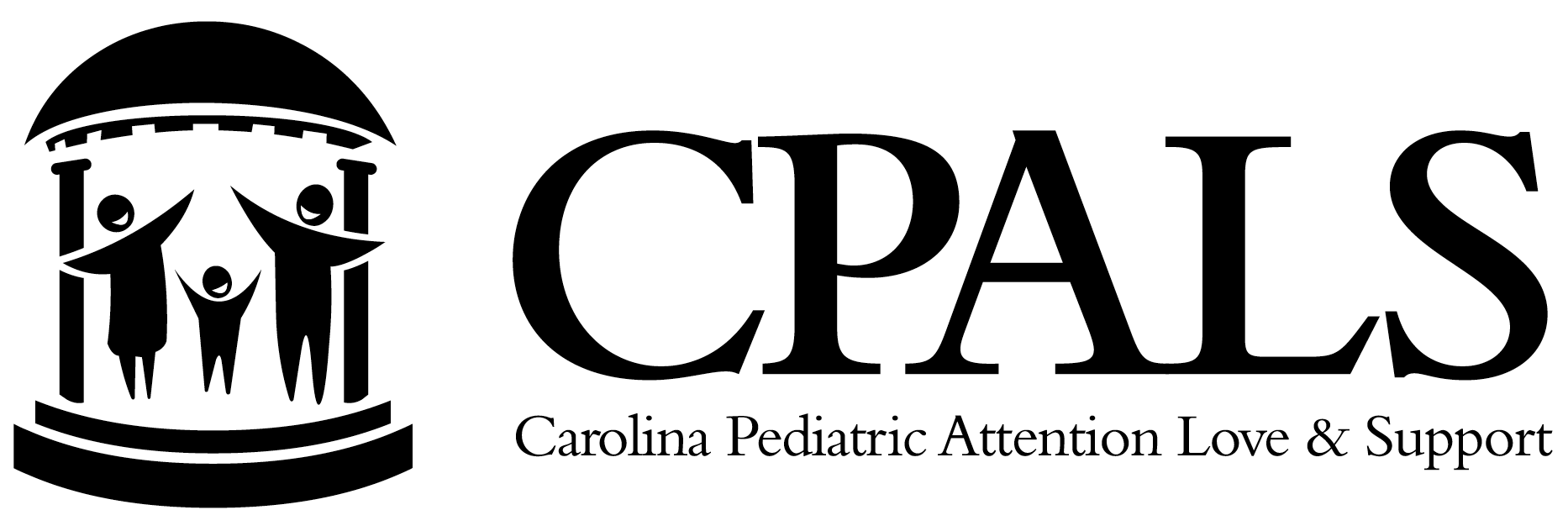 CPALS Scholarship Application Cover Page Please include this form with your essay submission.Patient/Student Name: Last					First				M.I.Permanent Home Address	                Street		                                    City		       		State		ZipEmail:Phone Number: _________________________Name of College/University or Tech School you plan to attend for the 2021-2022 academic year (Include proof of acceptance or enrollment with your essay submission)Intended Course of StudyPediatric Hematology / Oncology BackgroundDiagnosis or reason you were treated at UNC’s Pediatric Hematology-Oncology clinicPrimary Doctor at UNC 